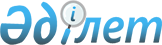 Облигациялар бойынша купондық сыйақыны субсидиялау қағидаларын бекіту туралыҚазақстан Республикасы Ауыл шаруашылығы министрінің 2019 жылғы 24 желтоқсандағы № 457 бұйрығы. Қазақстан Республикасының Әділет министрлігінде 2019 жылғы 24 желтоқсанда № 19753 болып тіркелді.
      "Агроөнеркәсіптік кешенді және ауылдық аумақтарды дамытуды мемлекеттік реттеу туралы" Қазақстан Республикасы Заңының 6-бабы 1-тармағының 41) тармақшасына және "Мемлекеттік статистика туралы" Қазақстан Республикасы Заңының 16-бабы 3-тармағының 2) тармақшасына сәйкес БҰЙЫРАМЫН:
      Ескерту. Кіріспе жаңа редакцияда - ҚР Ауыл шаруашылығы министрінің 24.01.2023 № 23 (алғашқы ресми жарияланған күнінен кейін күнтізбелік он күн өткен соң қолданысқа енгізіледі) бұйрығымен.


      1. Қоса беріліп отырған Облигациялар бойынша купондық сыйақыны субсидиялау қағидалары бекітілсін.
      2. Қазақстан Республикасы Ауыл шаруашылығы министрлігінің Инвестициялық саясат департаменті заңнамада белгіленген тәртіппен: 
      1) осы бұйрықтың Қазақстан Республикасы Әділет министрлігінде мемлекеттік тіркелуін;
      2) осы бұйрық ресми жарияланғаннан кейін оның Қазақстан Республикасы Ауыл шаруашылығы министрлігінің интернет-ресурсында орналастырылуын қамтамасыз етсін.
      3. Осы бұйрықтың орындалуын бақылау жетекшілік ететін Қазақстан Республикасының Ауыл шаруашылығы вице-министріне жүктелсін.
      4. Осы бұйрық алғаш ресми жарияланған күнінен бастап қолданысқа енгізіледі және 2018 жылғы 1 қаңтардан бастап туындаған құқықтық қатынастарға қолданылады.
       "КЕЛІСІЛДІ"
      Қазақстан Республикасы
      Қаржы министрлігі
       "КЕЛІСІЛДІ"
      Қазақстан Республикасы
      Ұлттық экономика министрлігі Облигациялар бойынша купондық сыйақыны субсидиялау қағидалары 1-тарау. Жалпы ережелер
      1. Осы Облигациялар бойынша купондық сыйақыны субсидиялау қағидалары (бұдан әрі – Қағидалар) "Агроөнеркәсіптік кешенді және ауылдық аумақтарды дамытуды мемлекеттік реттеу туралы" Қазақстан Республикасы Заңының 6-бабы 1-тармағының 41) тармақшасына, "Мемлекеттік статистика туралы" Қазақстан Республикасы Заңының 16-бабы 3-тармағының 2) тармақшасына сәйкес әзірленді және тиісті қаржы жылына арналған республикалық бюджетте көзделген қаражат есебінен және шегінде облигациялар бойынша купондық сыйақыны субсидиялау тәртібін айқындайды.
      Ескерту. 1-тармақ жаңа редакцияда - ҚР Ауыл шаруашылығы министрінің 24.01.2023 № 23 (алғашқы ресми жарияланған күнінен кейін күнтізбелік он күн өткен соң қолданысқа енгізіледі) бұйрығымен.


      2. Осы Қағидаларда мынадай негізгі ұғымдар пайдаланылады:
      1) агроөнеркәсіптік кешенді дамыту саласындағы уәкілетті орган (бұдан әрі – жұмыс органы) – агроөнеркәсіптік кешенді дамыту саласындағы мемлекеттік реттеуді жүзеге асыратын мемлекеттік орган;
      2) бағалы қағаздарды ұстаушылар тiзiлiмдерiнің жүйесi – белгiлi бiр уақыт кезiнде эмиссиялық бағалы қағаздар бойынша құқық ұстаушыларды сәйкестендiрудi, бағалы қағаздармен жасалатын мәмiлелердi тiркеудi қамтамасыз ететін эмитент, эмиссиялық бағалы қағаздар және оларды ұстаушылар туралы мәлiметтердiң жиынтығы, сондай-ақ осы бағалы қағаздар бойынша айналымға немесе құқықтарды жүзеге асыруға арналып тiркелген шектеулердiң сипаты және "Бағалы қағаздарды ұстаушылардың тізілімдері жүйесін жүргізу жөніндегі қызметті жүзеге асыру қағидаларын бекіту туралы" Қазақстан Республикасы Ұлттық Банкі басқармасының 2018 жылғы 29 қазандағы № 249 қаулысына (Нормативтік құқықтық актілерді мемлекеттік тіркеу тізілімінде № 17803 болып тіркелген) сәйкес өзге де мәліметтер;
      3) алып тасталды - ҚР Ауыл шаруашылығы министрінің 24.01.2023 № 23 (алғашқы ресми жарияланған күнінен кейін күнтізбелік он күн өткен соң қолданысқа енгізіледі) бұйрығымен.


      4) келісім – эмитент пен жұмыс органы арасында қағаз түрінде жасалатын, субсидияларды аудару тәртібі мен шарттарын көздейтін жазбаша келісім;
      5) қор биржасы – акционерлiк қоғамның ұйымдық-құқықтық нысанында құрылған, дауыс беретін акцияларының жалпы санының кемінде жиырма бес пайызы Қазақстан Республикасы Ұлттық Банкiне тиесілі, осы сауда-саттықты ұйымдастырушының сауда жүйелерiн пайдалана отырып, оларды тiкелей жүргiзу арқылы сауда-саттықты ұйымдық және техникалық жағынан қамтамасыз етудi жүзеге асыратын заңды тұлға;
      6) облигациялар бойынша купондық сыйақы – облигациялардың номиналды құнына пайызбен көрсетілген облигациялар бойынша сыйақы;
      7) облигациялар шығарылымының проспектісі (бұдан әрі – Проспект) – эмитент, оның қаржылық жай-күйі, сатуға болжанатын облигациялар, шығарылым көлемі, шығарылымдағы облигациялар саны, оларды шығару, орналастыру, айналысқа жіберу, сыйақы мөлшерлемесін төлеу, өтеу рәсімі мен тәртібі туралы мәліметтерді және ықтимал ұстаушының облигацияны сатып алу туралы шешіміне әсер етуі мүмкін басқа да ақпаратты қамтитын құжат;
      8) облигациялық қарыз – эмитент шығарған және Қор биржасының бағалы қағаздарының ресми тізіміне енгізілген облигациялар;
      9) облигация ұстаушы – Орталық депозитарийдің есепке алу жүйесінде тіркелген, облигациялар бойынша құқықтарға ие заңды тұлға;
      10) субсидиялауға арналған өтінім – осы Қағидаларға 2-қосымшаға сәйкес нысан бойынша эмитенттің облигациялық қарыз бойынша купондық сыйақының субсидияланатын бөлігін төлеуге арналған қағаз түріндегі өтінімі;
      11) сыйақы мөлшерлемесі – облигациялар шығарылымының проспектісінде көзделген және облигацияларды орналастыру салдарынан эмитент алған ақшаны пайдаланғаны үшін облигацияларды ұстаушыға мерзімдік негізде төлеуге жататын сыйақының пайызбен көрсетілген мөлшері;
      12) ұсыныс – осы Қағидаларға 1-қосымшаға сәйкес нысан бойынша қағаз түрінде келісім жасасуға эмитенттің ұсынысы;
      13) эмитент – эмиссиялық бағалы қағаздарды шығаруды жүзеге асыратын тұлға.
      Ескерту. 2-тармаққа өзгеріс енгізілді - ҚР Ауыл шаруашылығы министрінің 24.01.2023 № 23 (алғашқы ресми жарияланған күнінен кейін күнтізбелік он күн өткен соң қолданысқа енгізіледі) бұйрығымен.

 2-тарау. Субсидияларды алушы
      3. Субсидиялар эмитент шығарған облигациялар бойынша купондық сыйақының бір бөлігін төлеу жөніндегі эмитенттің шығындарын өтеуге арналады. 3-тарау. Субсидиялау шарттары
      4. 2018 жылғы 1 қарашаға дейін тартылған жалпы сомасы 120 миллиард теңгеге облигациялық қарыз бойынша купондық сыйақыны субсидиялау мынадай шарттарда жүзеге асырылады:
      1) субсидиялау облигациялық қарыздың жалпы сомасынан жылдық 4,07%-ды (төрт бүтін жүзден жеті) құрайды;
      2) облигациялық қарызды өтеу мерзімі – Проспект шарттарына сәйкес.
      5. 2018 жылғы 1 қарашадан кейін тартылған жалпы сомасы 450 миллиард теңгеге облигациялық қарыз бойынша купондық сыйақыны субсидиялау мынадай шарттарда жүзеге асырылады:
      1) субсидиялау 279,4 миллиард теңге мөлшерінде облигациялық қарыздың жалпы сомасының бір бөлігінен жылдық 4,07%-ды (төрт бүтін жүзден жеті) құрайды;
      2) субсидиялау 170,6 миллиард теңге мөлшерінде облигациялық қарыздың жалпы сомасының бір бөлігінен жылдық 9,9%-ды (тоғыз бүтін оннан тоғыз) құрайды;
      3) облигациялық қарызды өтеу мерзімі – Проспект шарттарына сәйкес.
      6. Субсидиялау Проспектінің, облигациялар шығарылымын мемлекеттік тіркеу туралы куәліктің және облигацияларды бастапқы орналастыру күніне бағалы қағаздарды ұстаушылар тізілімдері жүйесінен алынған үзінді-көшірменің негізінде жүзеге асырылады.
      7. Субсидиялар эмитент облигацияларды шығарған күннен бастап облигациялардың айналыс кезеңі аяқталған күнге дейін есептеледі.
      8. Облигациялық қарыз шарттары өзгерген жағдайда, бұрын мақұлданған және жылдар бойынша есептелген субсидиялар сомасы ұлғаймайды.
      9. Облигациялық қарыз бойынша купондық сыйақы сомасы азайған жағдайда, субсидиялар сомасын азаю жағына қарай әрбір жыл бойынша жеке-жеке қайта есептеу жүргізіледі.
      10. Облигациялар бойынша купондық сыйақыны субсидиялау жөніндегі қаржыландыру жоспарын жұмыс органы Проспектінің шарттарына сәйкес бекітеді.
      Облигациялар бойынша купондық сыйақыны субсидиялау жөніндегі қаржыландыру жоспарын әзірлеу кезінде қор биржасының интернет-ресурсының деректеріне сәйкес облигациялық қарыз бойынша купондық төлемдер басталған күн эмитенттің облигациялар бойынша купондық сыйақыны төлеген күні болып саналады.
      11. Эмитенттің купондық сыйақыны субсидиялауға қажеттілігі өзгерген кезде субсидиялау мерзімдері, облигациялық қарыздың бір бөлігінің және (немесе) жалпы сомасының пайызы және субсидиялау сомасы осы Қағидалар мен келісімге өзгерістер және (немесе) толықтырулар енгізу арқылы өзгертілетін болады. 4-тарау. Субсидияларды төлеу тәртібі
      12. Субсидиялау мынадай процестерден тұрады:
      1) ұсыныс қабылдау;
      2) Жұмыс органының келісім жасасу туралы шешім қабылдауы;
      3) келісім жасасу;
      4) субсидиялауға арналған өтінім беру;
      5) субсидия төлеу;
      6) келісімді өзгерту;
      13. Эмитент Проспектінің, облигациялар шығарылымын мемлекеттік тіркеу туралы куәліктің көшірмелерін және облигацияларды бастапқы орналастыру күніне бағалы қағаздарды ұстаушылар тізілімдері жүйесінен алынған үзінді-көшірмені қоса бере отырып, ұсыныс береді.
      14. Жұмыс органы ұсынысты алған күннен бастап 3 (үш) жұмыс күні ішінде:
      1) жұмыс органының кеңсесінде ұсынысты тіркеуді;
      2) ұсыныстың осы Қағидалардың 3-тарауында белгіленген шарттарға сәйкестігін тексеруді;
      3) келісім жасасу туралы шешімді қабылдауды және ресімдеуді және бұл туралы эмитентке хабарлауды жүзеге асырады.
      15. Жұмыс органының келісім жасасу туралы шешіміне жұмыс органының бірінші басшысы немесе оның міндетін атқарушы адам қол қояды.
      16. Жұмыс органының келісім жасасу туралы шешімі мыналарды қамтиды:
      1) ұсынысы бойынша келісім жасасу туралы шешім қабылданған эмитенттің атауы және орналасқан жері;
      2) облигациялық қарыз сомасы;
      3) субсидиялау мерзімі;
      4) субсидиялау мөлшерлемесі;
      5) жылдар бойынша бөлінген субсидиялардың жалпы сомасы.
      17. Ұсыныс осы Қағидалардың 3-тарауында белгіленген шарттарға сәйкес келмеген жағдайда, жұмыс органы келісім жасасудан жазбаша түрде бас тартады.
      18. Эмитент пен жұмыс органы арасындағы келісім жұмыс органы келісім жасасу туралы шешім қабылдаған күннен бастап 5 (бес) жұмыс күні ішінде жасалады.
      19. Жұмыс органы субсидиялауға арналған өтінімді алған күннен бастап 2 (екі) жұмыс күні ішінде:
      1) субсидиялауға арналған өтінімді жұмыс органының кеңсесінде тіркеуді жүзеге асырады;
      2) субсидиялауға арналған өтінім сомасының келісімде көрсетілген сомаға сәйкестігін тексеруді жүзеге асырады;
      3) субсидиялауға арналған өтінім сомасы келісімге сәйкес келген жағдайда, субсидияларды эмитенттің банктік шотына аудару үшін "Қазынашылық-Клиент" ақпараттық жүйесіне жүктелетін субсидияларды төлеуге арналған төлем шотын қалыптастырады және жібереді;
      4) субсидиялауға арналған өтінім сомасы келісімге сәйкес келмеген жағдайда, эмитентті субсидиялар беруден бас тарту туралы жазбаша хабардар етеді.
      20. Жұмыс органы жасалған келісімге сәйкес облигациялық қарыз бойынша купондық төлемдер басталған күнге дейін 10 (он) жұмыс күні бұрын эмитенттің банктік шотына купондық сыйақының субсидияланатын бөлігін төлеммен аударады.
      21. Эмитент облигациялар бойынша купондық сыйақыны өз қаражаты есебінен төлеген жағдайда, жұмыс органы эмитентке облигациялар бойынша купондық сыйақының бұрын төленген бөлігін эмитенттің банктік шотына купондық сыйақының субсидияланатын бөлігінің сомасын аудару жолымен өтейді.
      22. Облигациялық қарыз шарттары (купондық сыйақы төлеу мерзімдері, облигациялардың айналыс мерзімін ұзарту және (немесе) купондық сыйақы төлеуді кейінге қалдыру) өзгерген жағдайда, эмитент 5 (бес) жұмыс күні ішінде қабылданған шешімнің және облигациялық қарызды, купондық сыйақыны өтеудің жаңартылған графигінің көшірмелерін және субсидиялар көлемін қоса бере отырып, бұл туралы жұмыс органын хабардар етеді.
      23. Жұмыс органы облигациялық қарыз шарттарының өзгергені туралы хабарламаны алған күннен бастап 5 (бес) жұмыс күні ішінде:
      1) облигациялық қарыздың өзгертілген шарттарының осы Қағидаларда белгіленген субсидиялау шарттарына сәйкестігін тексеруді жүзеге асырады;
      2) ұсынылатын өзгерістер осы Қағидалардың талаптарына сәйкес келген жағдайда, келісімге өзгерістер енгізу туралы шешімді ресімдейді және бұл туралы эмитентті жазбаша хабардар етеді.
      24. Эмитент пен жұмыс органы арасындағы жаңартылған субсидиялау графигі бар, келісімге өзгерістер енгізу туралы қосымша келісім жұмыс органы келісімге өзгерістер енгізу туралы шешім қабылдаған күннен бастап 5 (бес) жұмыс күні ішінде жасалады.
      25. Эмитент тиісті жылдың 1 желтоқсанына дейінгі мерзімде жұмыс органына осы Қағидаларға 3-қосымшаға сәйкес нысан бойынша облигациялар бойынша купондық сыйақы субсидияларының нақты пайдаланылуы туралы есеп ұсынады.
      26. Алып тасталды - ҚР Ауыл шаруашылығы министрінің 24.01.2023 № 23 (алғашқы ресми жарияланған күнінен кейін күнтізбелік он күн өткен соң қолданысқа енгізіледі) бұйрығымен.

 Ұсыныс
      Эмитент: ________________________________________________________ 
                        (заңды тұлғаның толық атауы) 
      Кімге: ___________________________________________________________ 
                        (жұмыс органының атауы)
      1. Эмитент туралы мәліметтер
      2. Субсидиялауға жататын облигациялық қарыздар туралы ақпарат
      Осымен:
      1) қаржылық берешекті қайта құрылымдау және жеделдетілген оңалту рәсімін қоспағанда, эмитент қызметінің ұйымдастырушылық-құқықтық нысанын өзгерту, таратылу немесе банкротқа ұшырау сатысында тұрмағаны, сондай-ақ қызметі Қазақстан Республикасының қолданыстағы заңнамасына сәйкес тоқтатылмағаны; 
      2) ұсыныста көрсетілген облигациялық қарыз бойынша купондық сыйақы басқа мемлекеттік және (немесе) бюджеттік бағдарламалар бойынша субсидияланбайтыны расталады. 
      Қосымша: 
      облигациялар шығарылымы проспектісінің көшірмесі ______ парақта;
      облигациялар шығарылымын мемлекеттік тіркеу туралы куәліктің көшірмесі ______ парақта;
      бағалы қағаздарды ұстаушылар тізілімдері жүйесінен алынған үзіндінің көшірмесі______ парақта.
      Эмитент басшысының немесе оны алмастырушы адамның аты, әкесінің аты (бар болса), тегі және қолы_______________________________
      Берілген күні: 20___ жылғы " _ "_______
      Ескертпе: аббревиатуралардың толық жазылуы: * БСН – бизнес-сәйкестендіру нөмірі; ** ISIN (ҰСН) – халықаралық сәйкестендіру нөмірі (ұлттық сәйкестендіру нөмірі). Субсидиялауға арналған өтінім
      20__жылғы "____" __________
      Осымен эмитент ______________________ 20___ жылғы "___" _________ 
      №________________ Келісімге сәйкес 20 __ жылғы "___" ___________ бастап 
      20__ жылғы "__" ________ дейінгі кезең үшін _______________________ теңге 
      сомасындағы субсидияны __________________ банктік шотқа төлеуді сұрайды.
      Эмитент басшысы (сенімхат бойынша өкілі) 
      _________________________________________ 
      (қолы, аты, әкесінің аты (бар болса), тегі)
      Ұсынылады: Қазақстан Республикасы Ауыл шаруашылығы министрлігіне
      Әкімшілік деректер нысаны www.gov.kz интернет-ресурсында орналастырылған. Облигациялар бойынша купондық сыйақы субсидияларының нақты пайдаланылуы туралы есеп
      Ескерту. 3-қосымша жаңа редакцияда - ҚР Ауыл шаруашылығы министрінің 24.01.2023 № 23 (алғашқы ресми жарияланған күнінен кейін күнтізбелік он күн өткен соң қолданысқа енгізіледі) бұйрығымен.
      Әкімшілік деректер нысанының индексі: № ФИСКВ-1 бойынша нысан
      Кезеңділігі: жыл сайын
      Есепті кезең: 20__ жыл
      Ақпаратты ұсынатын тұлғалар тобы: эмитент
      Әкімшілік деректер нысанын ұсыну мерзімі: тиісті жылдың 1 (бірінші) желтоқсанына дейін
      Басшы немесе оның міндетін атқарушы адам
      __________________________________________________________________
      (аты және әкесінің аты (бар болса), тегі, қолы)
      Есеп тапсырылған күн 20 ___ жылғы "___" ________ Әкімшілік деректерді жинауға арналған "Облигациялар бойынша купондық сыйақы субсидияларының нақты пайдаланылуы туралы есеп" нысанын толтыру бойынша түсіндірме  1-тарау. Жалпы ережелер
      1. Осы түсіндірме "Облигациялар бойынша купондық сыйақы субсидияларының нақты пайдаланылуы туралы есеп" нысанын (бұдан әрі – Нысан) толтыру бойынша бірыңғай талаптарды айқындайды.
      2. Нысанды эмитент толтырады.
      3. Нысанға басшы не оның міндетін атқарушы адам қол қояды.
      4. Нысанды Қазақстан Республикасы Ауыл шаруашылығы министрлігіне жыл сайын тиісті жылдың 1 желтоқсанына дейін эмитент ұсынады.
      5. Нысан қазақ немесе орыс тілдерінде толтырылады. 2-тарау. Нысанды толтыру бойынша түсіндірме
      6. Есептің 1-бағанында эмитенттің атауы көрсетіледі.
      7. 2-бағанда бизнес-сәйкестендіру нөмірі көрсетіледі.
      8. 3-бағанда облигациялар проспектісі (халықаралық сәйкестендіру нөмірі (ұлттық сәйкестендіру нөмірі) көрсетіледі.
      9. 4-бағанда облигациялық қарыз сомасы көрсетіледі.
      10. 5-бағанда облигациялар айналысының бүкіл мерзіміне, бүкіл кезеңге және есепті кезеңге көзделген субсидиялар теңгемен көрсетіледі.
      11. 6 және 7-бағандарда бүкіл кезеңде және есепті кезеңде аударылған субсидиялар теңгемен көрсетіледі.
      12. 8 және 9-бағандарда барлық кезеңдегі және есепті кезеңдегі ауытқулар (артық төлеу, жетіспеушілік) теңгемен көрсетіледі.
      13. 10-бағанда пайдаланылмаған субсидиялардың қайтарылғаны (нақты) теңгемен көрсетіледі.
      14. 11-бағанда банктік шотта жатқан субсидиялар қалдығы теңгемен көрсетіледі. 20__ жыл үшін облигациялар бойынша купондық сыйақыны субсидиялауға бөлінген бюджет қаражатының игерілуі туралы есеп
      Ескерту. 4-қосымша алып тасталды - ҚР Ауыл шаруашылығы министрінің 24.01.2023 № 23 (алғашқы ресми жарияланған күнінен кейін күнтізбелік он күн өткен соң қолданысқа енгізіледі) бұйрығымен.
					© 2012. Қазақстан Республикасы Әділет министрлігінің «Қазақстан Республикасының Заңнама және құқықтық ақпарат институты» ШЖҚ РМК
				
      Қазақстан Республикасының Ауыл шаруашылығы министрі 

С. Омаров
Қазақстан Республикасы
Ауыл шаруашылығы 
министрінің
2019 жылғы 24 желтоқсандағы
№ 457 бұйрығымен
бекітілгенОблигациялар бойынша 
купондық сыйақыны 
субсидиялау қағидаларына
1-қосымшаНысан
1
Эмитенттің атауы
2
Басшының аты, әкесінің аты (бар болса), тегі
3
Эмитент туралы мәліметтер: БСН*
4
Банк деректемелері
5
Байланыс телефондары
№
Облигациялар проспектісі (ISIN (ҰСН) **
Облигациялық қарыз сомасы, теңге 
Купондық сыйақы, %
Облигациялардың айналыс мерзімі аяқталған күн 
1
2
3
4
5
1
2
3
4Облигациялар бойынша 
купондық сыйақыны 
субсидиялау қағидаларына
2-қосымшаНысан________________________
(жұмыс органының атауы)Облигациялар бойынша
купондық сыйақыны
субсидиялау қағидаларына
3-қосымша
Әкімшілік деректерді жинауға
арналған нысан
Эмитенттің атауы
Бизнес-сәйкестендіру нөмірі
Облигациялар проспектісі (халықаралық сәйкестендіру нөмірі (ұлттық сәйкестендіру нөмірі))
Облигациялық қарыз сомасы
Облигациялар айналысының бүкіл мерзіміне көзделген субсидиялардың барлығы, теңге
Барлық аударылған субсидиялар, теңге
Барлық аударылған субсидиялар, теңге
Ауытқу ( + , -) ( + ) артық төлеу, ( - ) жетіспеушілік, теңге
Ауытқу ( + , -) ( + ) артық төлеу, ( - ) жетіспеушілік, теңге
Пайдаланылмаған субсидияларды қайтару (нақты), теңге
Банктік шоттарда жатқан субсидиялар қалдығы, теңге
Эмитенттің атауы
Бизнес-сәйкестендіру нөмірі
Облигациялар проспектісі (халықаралық сәйкестендіру нөмірі (ұлттық сәйкестендіру нөмірі))
Облигациялық қарыз сомасы
Облигациялар айналысының бүкіл мерзіміне көзделген субсидиялардың барлығы, теңге
Барлығы
Есептік кезең үшін
Барлығы
Есептік кезең үшін
Пайдаланылмаған субсидияларды қайтару (нақты), теңге
1
2
3
4
5
6
7
8
9
10
11
Жиыны:Әкімшілік деректерді жинауға
арналған "Облигациялар
бойынша купондық сыйақы
субсидияларының нақты
пайдаланылуы туралы есеп"
нысанға қосымшаОблигациялар бойынша 
купондық сыйақыны 
субсидиялау қағидаларына
4-қосымшаНысан"Бекітемін"__________________________
(аты, әкесінің аты (бар болса),
тегі, қолы, мөрі)
20__ жылғы "___"__________